4. På sommarstugan       -     diskutera, diskuterar, diskuterade, diskuterat I 	to discusspå veckoslutet 				during/over the weekendklättra, klättrar, klättrade, klättrat I		to climbledigt från jobbet				free from worken sommarstuga, -stugan, -stugor, -stugorna 1 	a sommar housenära					near/close to en helg, helgen, helger, helgerna 3 (i helgen)		a weekendplocka, plockar, plockade, plockat I		to pick/to gatherett bär, -et, bär, bären 5			a berryen svamp, svampen, svampar, svamparna 2		a mushroomen segelbåt, -en, -båtar, -båtarna 2		a sailing boatdelta, deltar, deltog, deltagit IV i			to participate en roddbåt, -båten, -båtar, -båtarna 2		a rowing boaten motor, motorn, motorer, motorerna 3		a motor	besöka, besöker, besökte, besökt II		to visitalltid					alwaysskojig, skojigt, skojiga			funett folk, folket, folk, folken			peoplei stan					in the city/centerlåta, låter, lät, låtit IV			to soundrolig, roligt, roliga				funen farfar, farfadern, farfäder, farfäderna 3 		grandfather en farmor, farmodern, farmödrar, farmödrarna 2	grandmothersällan				 	seldomsimma, simmar, simmade, simmat I		to swim fiska, fiskar, fiskade, fiskat I			to fishbada, badar, badade, badat I bastu		go to saunagrilla, grillar, grillade, grillat I			to grillröka, röker, rökte, rökt II			to smoke/to grillsola, solar, solade, solat I			to sun bathevacker, vackert, vackra			beautifulvarm, varmt, varma			warmdålig, dåligt, dåliga				badett väder, vädret				weatherspela, spelar, spelade,spelat I kort		to play cardsta det lungt				to take it easyockså					alsoibland				sometimesåka, åker, åkte, åkt II skidor			to skien pulka, pulkan, pulkor, pulkorna 1		a toboggan, sledgeis, isen, isar, isarna 2			icetillräcklig, tillräckligt, tillräckliga			enoughstark, starkt, starka				strongskrinna, skrinnar, skrinnade, skrinnat I 		to skatenågon gång				sometimesgärna					with pleasure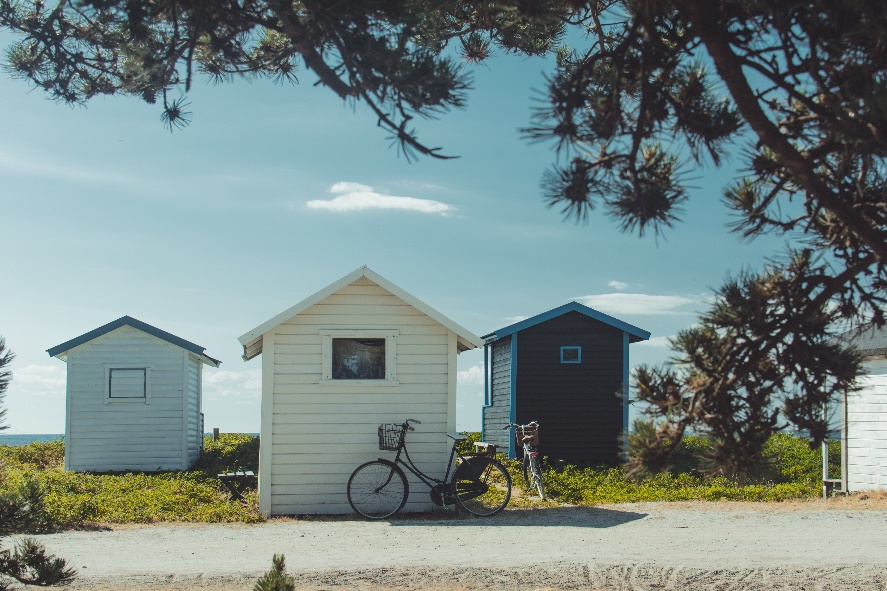                                          Bild: https://unsplash.com/photos/5GBvKzOXI_k (4.3.2019)